Social and Wellbeing GroupBAME WOMEN Tuesdays 10am-11.30am For  A Healthy and Happy LifePhysical and creative activitiesMeet new people One to one supportLearn new skills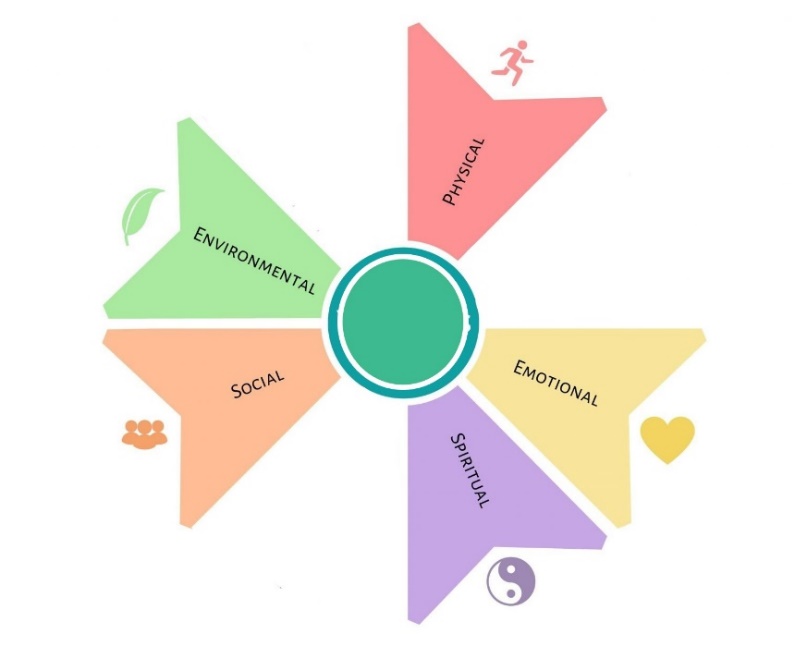 For further information contact Qudisia: FAO Qudisia- admin@giveagift.org.ukPhone: 0113 3805676Give A GiftRoundhay Road Resource Centre233-237 Roundhay Road, Leeds, LS8  4HS